Как записаться на прием в ЧУЗ КБ РЖД-Медицина г.КировНайти при помощи поискового сервиса Yandex или Google по запросу “электронная регистратура Киров“ (Пример запроса)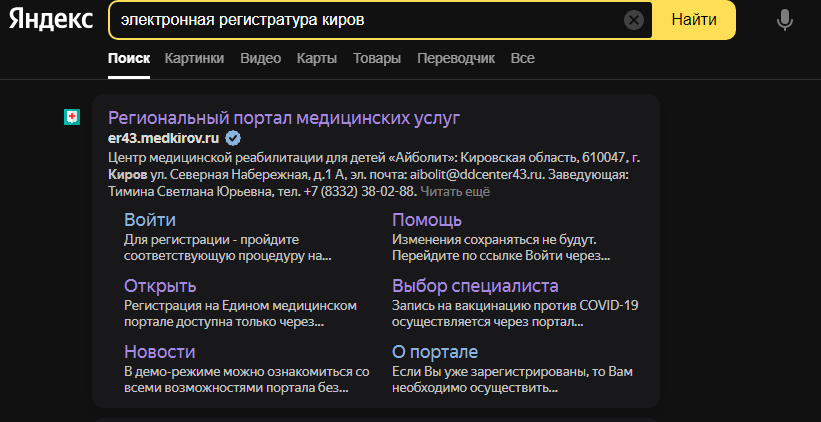 Перейти на сайт er43.medkirov.ru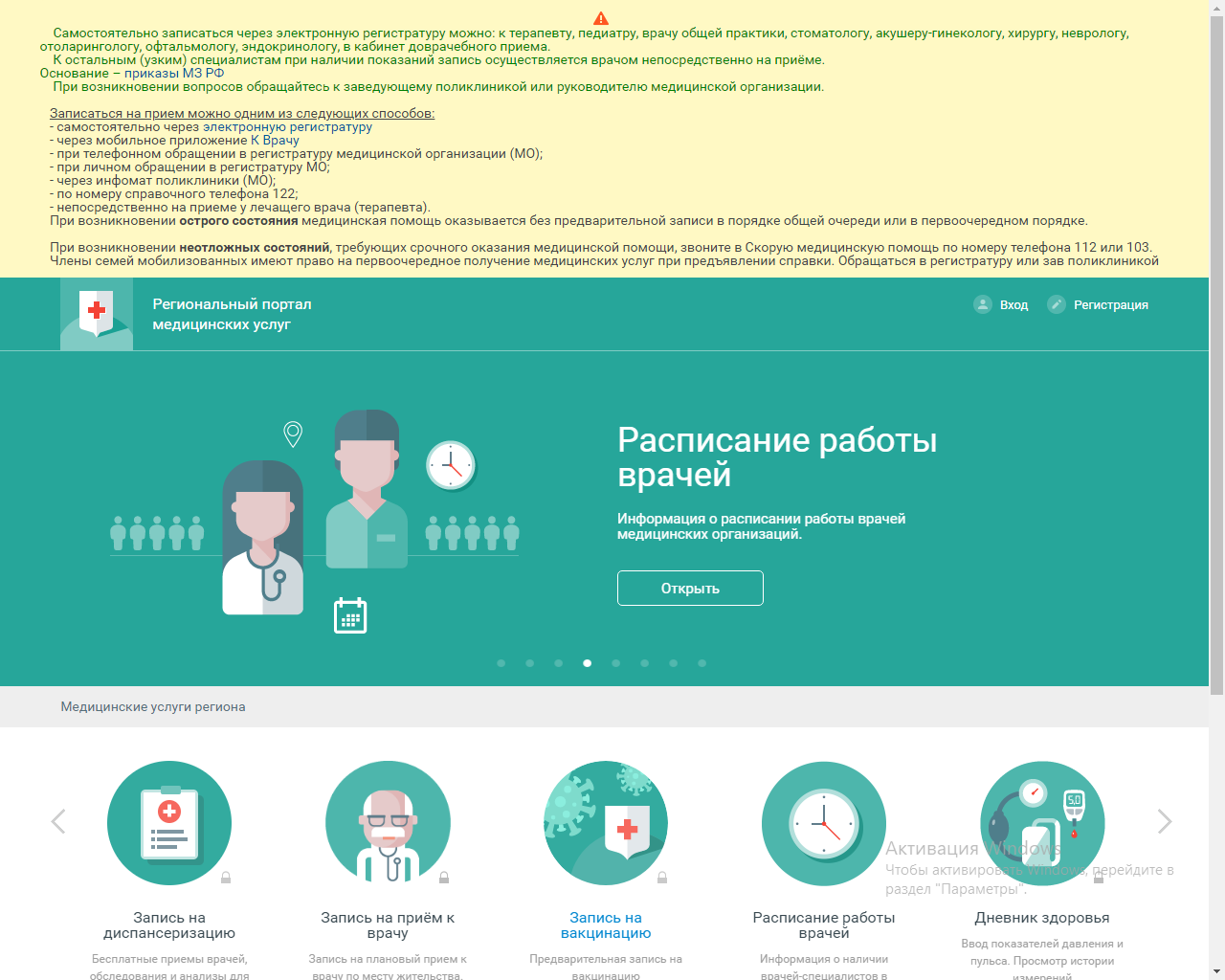 Для записи к врачу необходимо осуществить вход на сайт через портал Госуслуги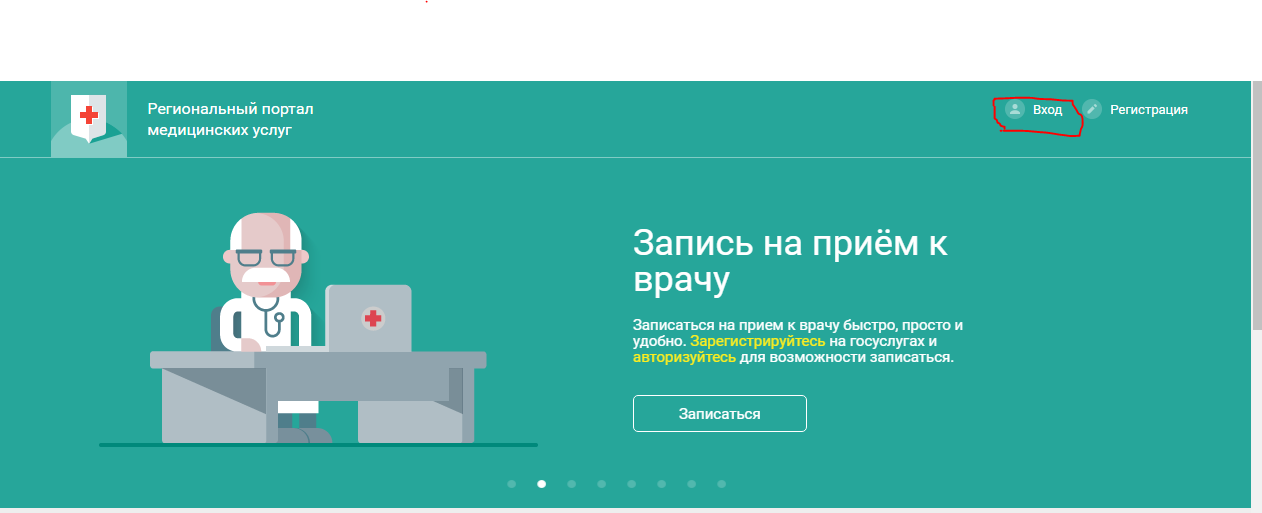 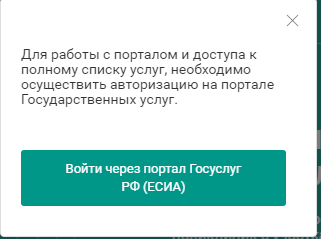 После нажатия кнопки вход-войти через портал Госуслуг, необходимо ввести свои данные для входа (пример данных)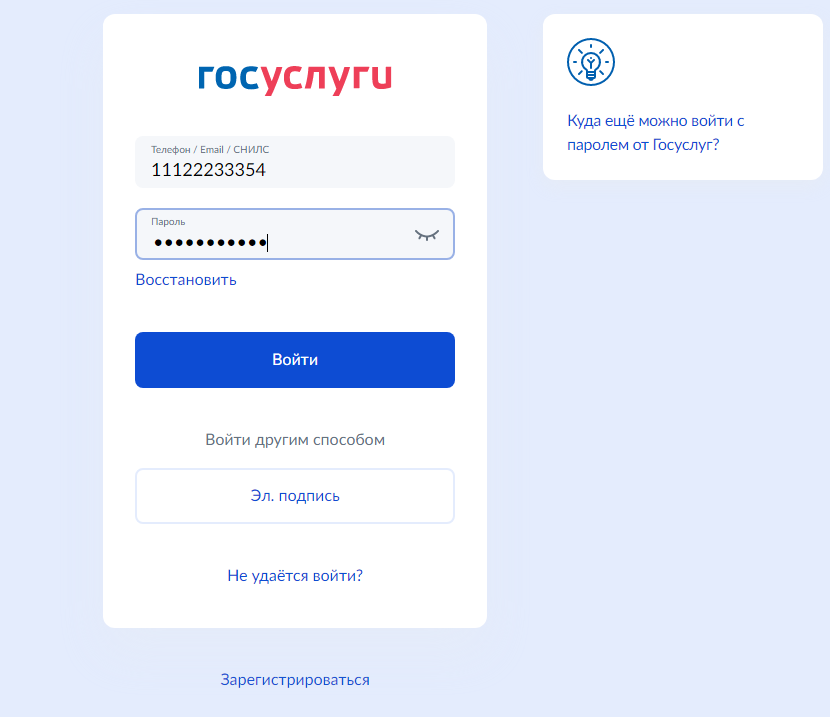 После ввода данных от вашей учетной записи на Госуслугах  Вас автоматически вернет на портал Электронной регистратурыДля записи на приём к врачу необходимо кликнуть на соответствующий пункт 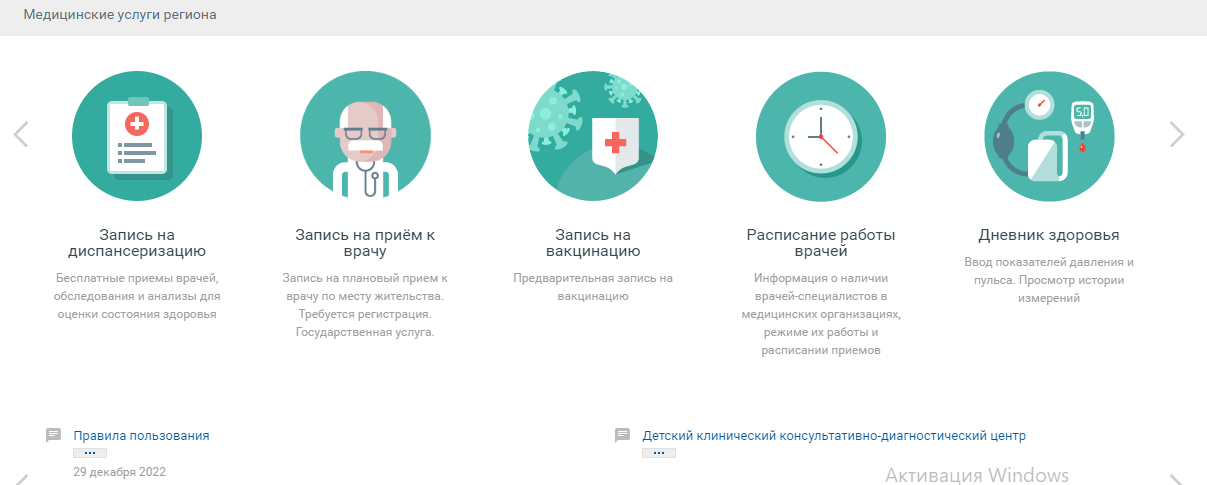 Изначально для Вас предоставлена возможность записи к специалистам только в медицинское учреждение, к которому вы прикреплены, однако для вывода всех медицинских специалистов необходимо снять галочку только специалисты МО прикрепления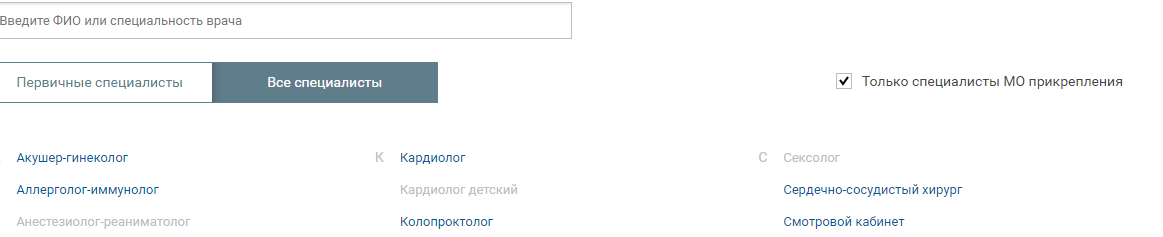 Например:  Вы хотите записаться к хирургу.  Для этого Вам необходимо  выбрать специальность врача из предложенных в списке.Если вы знаете ФИО врача,  то нужно написать  в поле поиска специальность или ФИО врача, в  результате  Вам будет предоставлен нужный специалист. 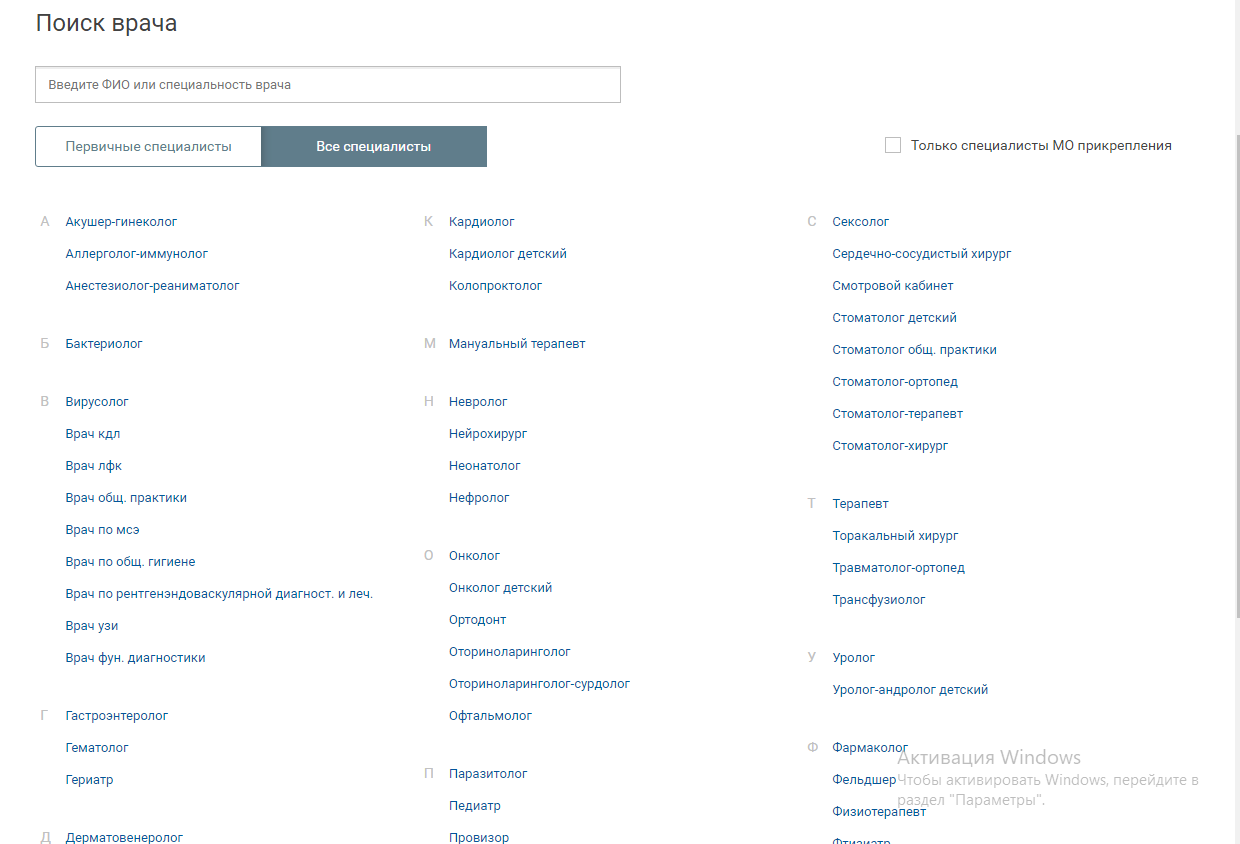 Система предложит  Вам специалистов медицинского учреждения, только,  к которому Вы прикреплены.  Для того чтобы видеть всех специалистов и  другие  медицинские учреждения,  необходимо нажать после выбора специальности из пункта  7  например хирург спустится вниз страницы и нажав кнопку 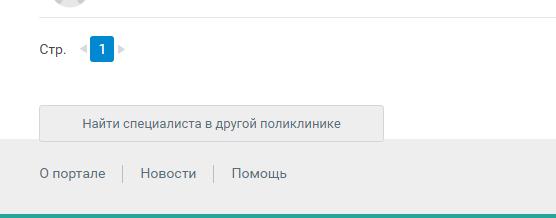 После этого Вам выдаст все больницы города, где принимают данные специалисты.Для того,  чтобы найти необходимую поликлинику в поле вверху страницы нужно  ввести название больницы. 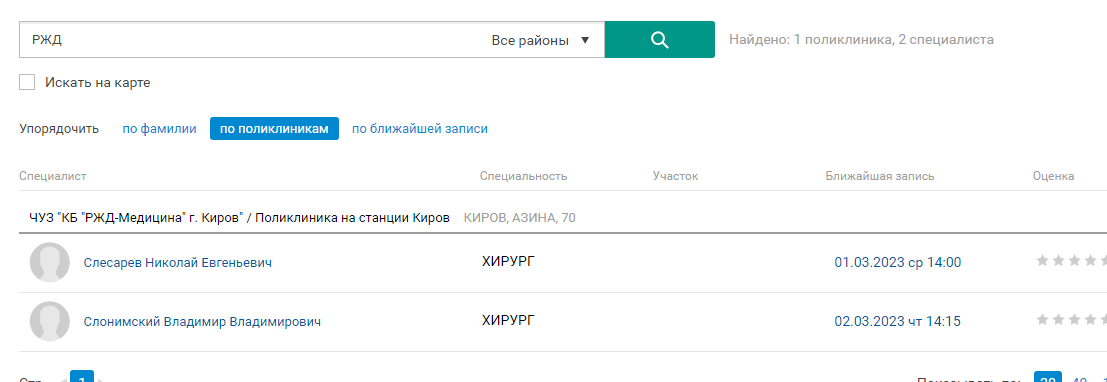 